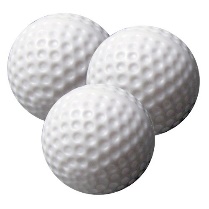 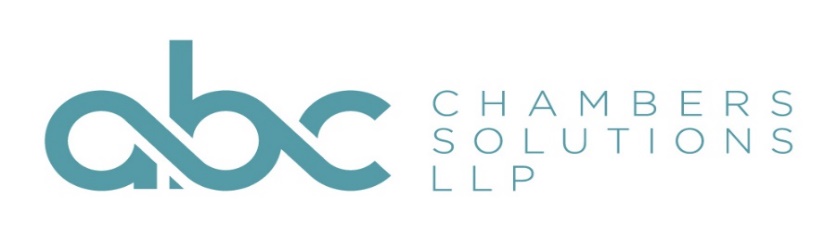 Annual Charity Golf Day Monday 28th June 2021‘Raise your clubs to raise some money’In aid ofAdvocate - The Pro Bono Charity of the BarVenue: Bishop’s Stortford Golf Club - home of the Eastern Region of the PGA£375 for 4 ball team to include:Hole sponsorship – promoting your Chamber’s logo on the teePromotion of your Chamber’s support for the event via ABC & Advocate social mediaTea/coffee and bacon roll on arrivalUse of practice facilities including free driving range balls
                                                        18 holes of golf (c9:30 tees)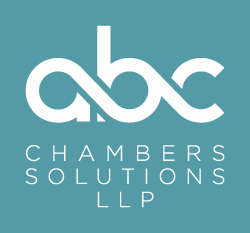 Delicious 2 course carvery meal Prizes for best team, individual score, longest drive and nearest the pin

Charity raffle with a range of quality prizes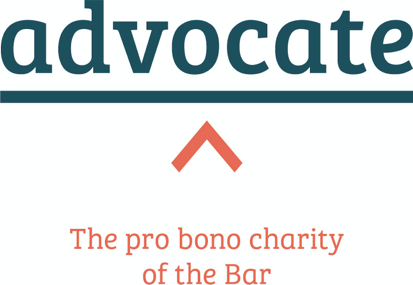 Limited single player places available at £90 per playerTo book your place please email bill@abcllp.comAn invoice will be raised, with confirmation of booking upon receipt of payment.